ŠD Surdopedická družina - prosinec 2022V posledních dvou týdnech jsme s dětmi měli téma Povídání o Vánocích.Společně jsme se naladili na vánoční čas a kreslili jsme, co všechno máme o Vánocích rádi.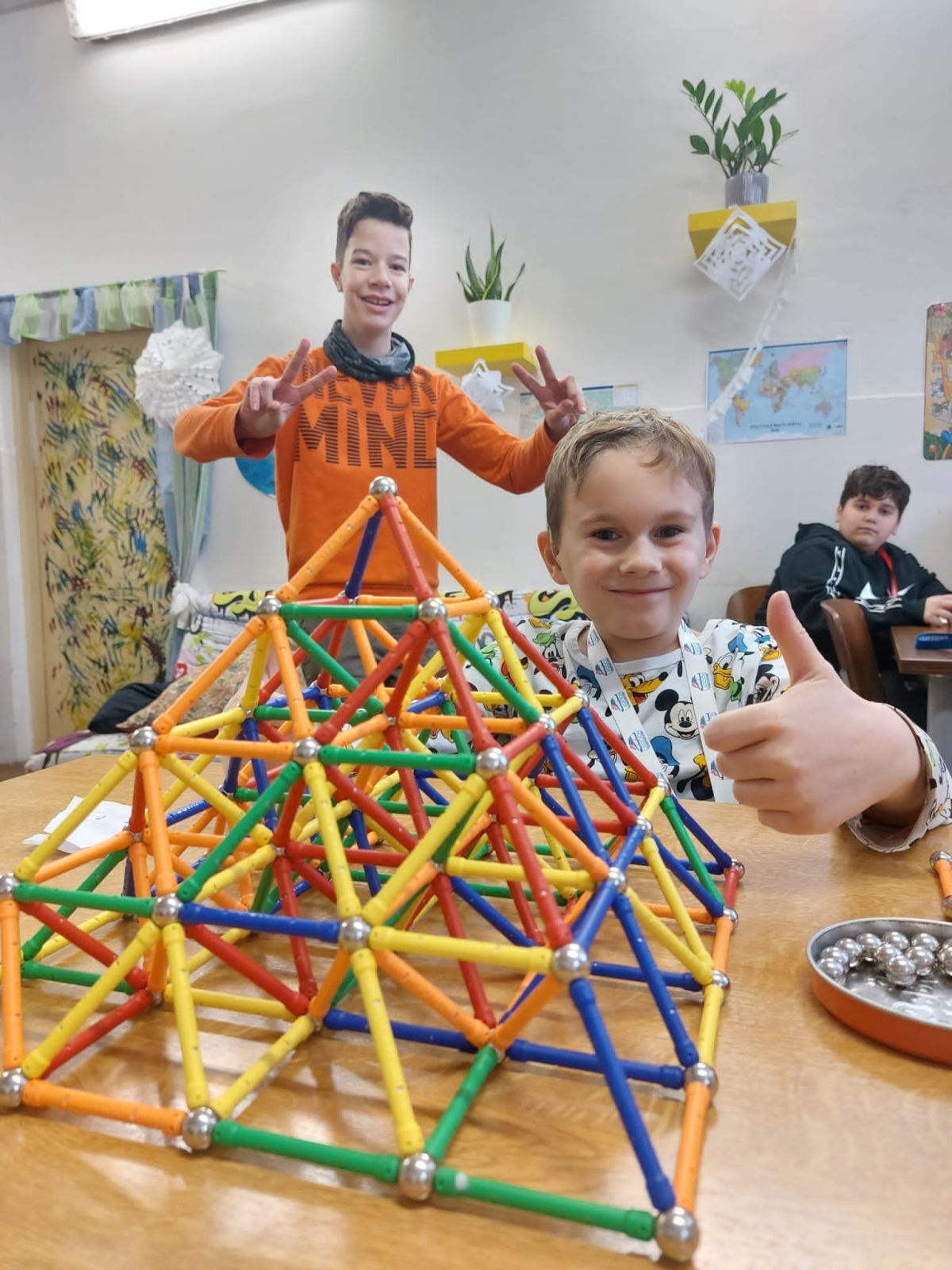 